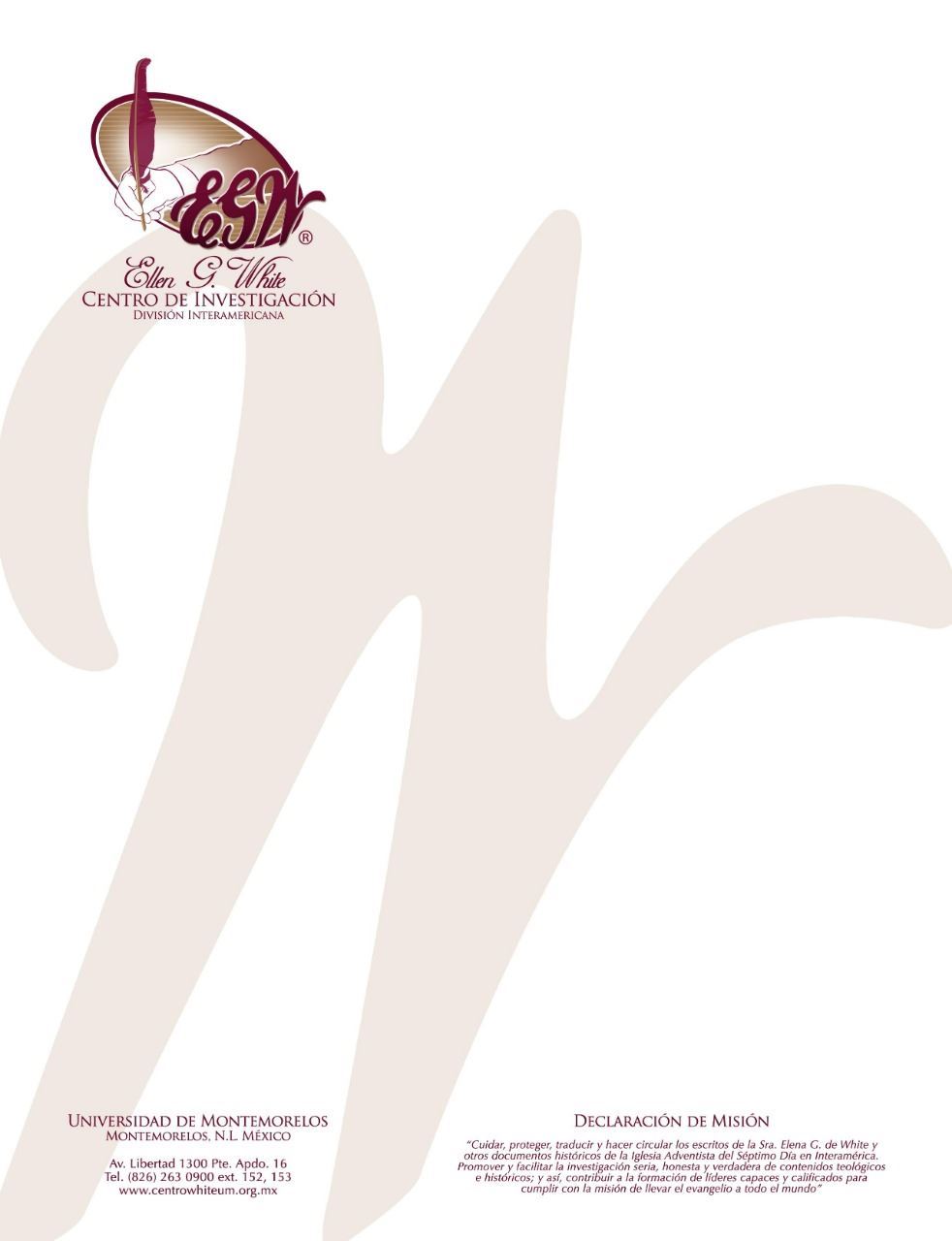 Pregunta 88101 Preguntas acerca de Ellen White y sus Escritos, por William Fagal, pp. 194 -195.¿Se salvará solo uno de cada cien adventistas?No, la Sra. White no realizó tal declaración. En la base de datos del CD-ROOM, solo hay una referencia a “ni uno de los diez,” y se está refiriendo a la pregunta de cuántos ministros están debidamente informados y son competentes para manejar preguntas de salud. La expresión más común de la Sra. White era “ni uno en veinte.”La aproximación más cercana posible a lo que te preguntas es esta declaración:Es una solemne declaración la que hago a la iglesia, de que ni uno de cada veinte de aquellos cuyos nombres están registrados en los libros de la iglesia se halla preparado para terminar su historia terrenal, y que estaría tan ciertamente sin Dios y sin esperanza en el mundo como el pecador común. Profesan servir a Dios, pero están sirviendo fervientemente a Mammón. Esta obra que se hace a medias es una negación constante de Cristo, más bien que una confesión de Jesús. Muchos han traído a la iglesia su propio espíritu insubordinado, carente de refinamiento. Su gusto espiritual está pervertido por sus propias corrupciones inmorales y degradantes, y simbolizan al mundo en espíritu, en corazón y en propósito, confirmándose a sí mismos en prácticas lujuriosas, completamente llenos de engaño en su profesa vida cristiana. ¡Viven como pecadores, y pretenden ser cristianos! Los que pretenden ser cristianos y confesar a Cristo deben salir de entre ellos, y no tocar cosa inmunda, y separarse…. (Servicio Cristiano, 52-53).A pesar de que ciertamente es una declaración solemne, podrás ver que no es una predicción de lo que ocurrirá sino que es una declaración de las condiciones actuales del tiempo en que se escribió. Lo mismo puede decirse de sus otras declaraciones de “ni uno en veinte” o “ni uno en cien.” Al final, el resultado dependerá de la respuesta de la gente a exhortaciones tales como las que la Sra. White realizó y a los eventos finales a medida que se desenvuelven.No debiéramos tomar estas declaraciones literalmente, porque ni una vez Elena White escribió “ni uno en ocho” o “ni uno en trece.” Ella utilizó las declaraciones en sentido figurado para demostrar la seriedad del punto que estaba exponiendo.